（様式第１号）企画提案書　　年　　月　　日（宛先）旭川市長                       　　　　　   提出者                    　　　　　　　　　住　　　　所                    　     　　　　　 商号又は名称                           　　　　　 代表者氏名                           業務名　　広告入り窓口用封筒無償提供業務　　標記業務について，次の書類を添えて申し込みます。  なお，全ての参加資格要件を満たしていること，及び企画提案に必要な添付書類の記載事項は事実と相違ないことを誓約します。添付書類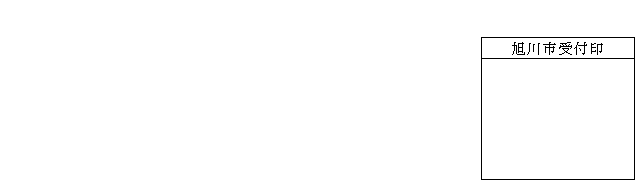 提出担当者役職・氏名　　　　　　　　　　　　　　　　　　　　連絡先 TELFAXe-mail　　　　　　　　添付書類添付の有無企画提案書別紙  ７部有・無企業概要等，業務内容の分かるもの　１通有・無 本店所在地の市町村税（本店所在地が特別区の場合にあっては都税）に滞納がないことの証明書（提出日前３か月以内に発行されたもの）有・無 消費税及び地方消費税に未納の税額がないことの証明書（管轄の税務署が発行する「納税証明書その３の３様式（法人）又はその３の２様式（個人）」，提出日前３か月以内に発行されたもの）　有・無 履歴事項全部証明書 （任意団体の場合は定款） １通（提出日前３か月以内に発行されたもの）有・無 財務諸表（貸借対照表，損益計算書）（直近のもの）　１通有・無 この事業と同種又は類似する事業の実績を示す書類　１通有・無